Уважаемые руководители!Направляю Вам анализ состояния детского дорожно-транспортного травматизма на территории Свердловской области за шесть месяцев 2022 года 
для использования и учета в работе.СПИСОК РАССЫЛКИк служебной записке от  № Департамент образованияДепартамент образованияДепартамент образованияНачальникам управлений образования районов Служебная запискаСлужебная запискаСлужебная запискаНачальникам управлений образования районов №Начальникам управлений образования районов Начальникам управлений образования районов О направлении информацииО направлении информацииО направлении информацииНачальникам управлений образования районов Приложение:на 10 л. в 1 экз.Заместитель начальника Департамента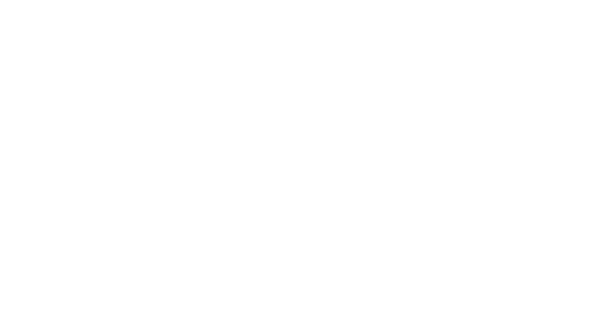 М.Л. ЛадейщиковСуслова Алиса Андреевна+7 (343) 304-12-41О направлении информации№АдресатСпособдоставкиФИО и подпись получателя1Трекина Т.И. Начальник управления образования Верх-Исетского районаDocsVision2Яровикова Е.А. Начальник управления образования Орджоникидзевского районаDocsVision3Лежнина Т.В. Начальник управления образования Ленинского районаDocsVision4Петрова Г.М. Начальник управления образования Железнодорожного районаDocsVision5Кириченко Е.Ю. Начальник управления образования Октябрьского районаDocsVision6Соколовская И.Р. Начальник управления образования Чкаловского районаDocsVision7Суворова О.С. Начальник управления образования Кировского районаDocsVisionЗаместитель начальника ДепартаментаМ.Л. ЛадейщиковСуслова Алиса Андреевна+7 (343) 304-12-41